Canadian Baptists of Ontario and Quebec	                			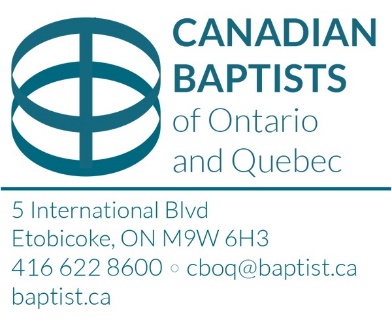 Donation of Securities FormName of donor:  	____________________________	        Daytime phone no:  Email Address: ________________________________________________________________________Address: _____________________________________________________________________________Brokerage Firm:  						Account no:  Broker’s Name:  			         Broker’s no:  			Phone:  Fax:    				Date of transfer:  Name of security:  					Where traded:  No. of shares:  			CUSIP no:  			Class of shares:  Contact:  The securities will be valued at the close of trading on the date they are received. An income tax receipt will be issued to the donor for this amount.I instruct CBOQ to:Sell the shares and distribute the net cash value to: Bridle Trail Baptist Church, 10 Waterbridge Lane, Unionville, Ontario By this signature I hereby instruct my broker to effect transfer to Canadian Baptists of Ontario and Quebec:BMO InvestorLine Account: 239-17528CUID: NTDTFINS: T009  Signature:  					    Name: 			     Date:  Please submit this form to your brokerage firm to transfer your donation of securities to Canadian Baptists of Ontario and Quebec.After the transfer is completed, please email a copy of this form to Paola Alvarez (email: palvarez@baptist.ca) and Adam Cree (email: acree@baptist.ca)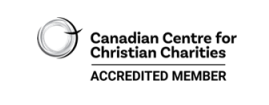 